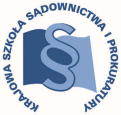 KRAJOWA SZKOŁA SĄDOWNICTWA I PROKURATURYKraków, dnia 17 stycznia 2020 roku.OAS-II.420.34.2019Dot. praktyk aplikantów ósmego rocznika aplikacji sędziowskiej po XXII zjeździeDopatronów praktykoraz patronów koordynatorówaplikantów aplikacji sędziowskiejW oparciu o § 2 zarządzenia Dyrektora Krajowej Szkoły Sądownictwa i Prokuratury w Krakowie Nr 132/2019 z dnia 15 marca 2019 roku w sprawie szczegółowych zasad odbywania praktyk przez aplikantów aplikacji sędziowskiej i prokuratorskiej uprzejmie przedstawiam szczegółowy zakres tematyczny, który winien być przedmiotem praktyk aplikantów ósmego rocznika aplikacji sędziowskiej odbywanych w terminie od 23 marca do 24 kwietnia 2020 r., po XXII zjeździe aplikacji sędziowskiej, który odbędzie się w dniach od 16 do 20 marca 2020 r. Zasadniczym celem praktyki jest zaznajomienie aplikantów z czynnościami i metodyką pracy patrona praktyki oraz doskonalenie umiejętności wykorzystania wiedzy teoretycznej i znajomości orzecznictwa przy sporządzaniu projektów orzeczeń, zarządzeń i pism procesowych, a także przez uczestniczenie w czynnościach podejmowanych przez patrona praktyki. Praktyka winna utrwalać wiedzę zdobytą przez aplikanta podczas bezpośrednio poprzedzających ją zajęć seminaryjnych w ramach zjazdu. Zgodnie z programem aplikacji sędziowskiej realizowanym przez aplikantów ósmego rocznika tej aplikacji, przedmiotem XXII zjazdu jest prawo procesowe – system środków odwoławczych, postępowania dotyczące wzruszenia prawomocnego wyroku oraz skarga o stwierdzenie niezgodności z prawem prawomocnego orzeczenia. Po zakończeniu zjazdu aplikanci mają odbyć trwającą 5 tygodni praktykę w sądzie apelacyjnym – wydział cywilny.Przy pracy z aplikantami podczas praktyki patron praktyki oraz patron koordynator powinni poświęcić szczególną uwagę podstawowym zagadnieniom ze wskazanego wyżej zakresu tematycznego zjazdu, takim jak:środki odwoławcze a środki zaskarżenia; system środków odwoławczych w postępowaniu cywilnym;wymogi formalne apelacji i zażalenia;sposób określania wartości przedmiotu zaskarżenia;instytucja gravamen;przebieg postępowania od wpłynięcia apelacji i zażalenia do ich rozpoznania; czynności sądu, przewodniczącego i referendarza sądowego podejmowane w tym postępowaniu, ze szczególnym uwzględnieniem czynności zmierzających do usunięcia braków formalnych lub fiskalnych danego środka odwoławczego;granice rozpoznania sprawy przez sąd II instancji (granice zaskarżenia, zarzuty apelacyjne);rodzaje orzeczeń merytorycznych i formalnych, jakie może wydać sąd II instancji po rozpoznaniu apelacji i zażalenia;najczęstsze przyczyny uchylenia orzeczenia sądu I instancji; przesłanki stwierdzenia nieważności postępowania;kluczowe zmiany w zakresie postępowania odwoławczego wprowadzone przez ustawę z dnia 4 lipca 2019 r. o zmianie ustawy – Kodeks postępowania cywilnego oraz niektórych innych ustaw (Dz. U. z 2019 r. poz. 1469), ze szczególnym uwzględnieniem instytucji zażalenia do innego składu sądu II instancji (art. 3942 k.p.c.);konstruowanie zagadnień prawnych budzących poważne wątpliwości, przedstawianych Sądowi Najwyższemu w trybie art. 390 § 1 k.p.c.;konstruowanie pytań prejudycjalnych do Trybunału Sprawiedliwości Unii Europejskiej oraz pytań prawnych do Trybunału Konstytucyjnego;wznowienie postępowania w różnych wariantach (w procesie, w postępowaniu nieprocesowym, przed sądami różnych instancji, na różnych podstawach); wznowienie postępowania a zmiana prawomocnego postanowienia o stwierdzeniu nabycia spadku (art. 679 k.p.c.);wymogi formalne skargi o wznowienie postępowania; uprawdopodobnienie okoliczności stwierdzających zachowanie terminu lub dopuszczalność wznowienia (art. 410 § 2 k.p.c.);właściwość sądu w sprawach o wznowienie postępowania;rodzaje i przesłanki możliwych rozstrzygnięć merytorycznych i formalnych wydawanych w sprawach wszczętych na skutek wniesienia skargi o wznowienie postępowania;skarga kasacyjna i skarga o stwierdzenie niezgodności z prawem prawomocnego orzeczenia – wymogi formalne, przesłanki dopuszczalności, podstawy skargi (art. 3983 k.p.c. i art. 4244 k.p.c.), czynności przewodniczącego w sądzie II instancji oraz sądu II instancji po wniesieniu skargi;najczęściej występujące w praktyce sytuacje prowadzące do stwierdzenia przewlekłości postępowania w trybie ustawy z dnia 17 czerwca 2004 r. o skardze na naruszenie prawa strony do rozpoznania sprawy w postępowaniu przygotowawczym prowadzonym lub nadzorowanym przez prokuratora i postępowaniu sądowym bez nieuzasadnionej zwłoki (tekst jednolity: Dz. U. z 2018 r. poz. 75).W związku z przedstawionym wyżej zakresem zagadnień, które powinny być przedmiotem praktyki aplikantów odbywanej po XXII zjeździe, w trakcie praktyki należy zapoznawać aplikantów – obok spraw przedstawionych przez sądy I instancji z apelacją lub zażaleniem -  również ze sprawami wszczętymi na skutek wniesienia skargi o wznowienie postępowania, jak również ze sprawami, w których wniesiono skargę kasacyjną lub skargę o stwierdzenie niezgodności z prawem prawomocnego orzeczenia. Aplikanci powinni być również zaznajamiani ze sprawami, w których zostało przedstawione Sądowi Najwyższemu zagadnienie prawne budzące poważne wątpliwości, pytanie prawne do TK lub pytanie prejudycjalne do TSUE – tak aby mieli możliwość zapoznania się z zagadnieniami, które budzą największe wątpliwości w praktyce stosowania prawa przez sądy.  W zakresie wyżej wymienionych kategorii spraw należy dążyć do nabycia przez aplikantów umiejętności prawidłowego kwalifikowania zagadnienia występującego w danej sprawie oraz rozwiązywania praktycznych problemów w zakresie:identyfikacji braków formalnych apelacji i zażalenia oraz prawidłowego formułowania zarządzeń wzywających do ich usunięcia,prawidłowego formułowania sentencji orzeczeń wydawanych w następstwie rozpoznania apelacji i zażalenia,oceny istnienia przesłanek wznowienia postępowania oraz zachowania terminu do wniesienia skargi o wznowienie postępowania,prawidłowego formułowania sentencji orzeczeń wydawanych w następstwie rozpoznania skargi o wznowienie postępowania;prawidłowego formułowania zagadnień prawnych budzących poważne wątpliwości, przedstawianych Sądowi Najwyższemu, pytań prawnych do TK i pytań prejudycjalnych do TSUE,porządku czynności podejmowanych w postępowaniu wszczętym na skutek wniesienia skargi kasacyjnej lub skargi o stwierdzenie niezgodności z prawem prawomocnego orzeczenia – od wpłynięcia skargi do jej przedstawienia do rozpoznania Sądowi Najwyższemu. Zaleca się, aby w trakcie praktyki aplikanci zapoznawali się z konkretnymi sprawami z ww. zakresu, brali udział w posiedzeniach i rozprawach odwoławczych oraz aby powierzano im jak największą liczbę innych czynności, które pomogą utrwalić zdobytą przez nich wiedzę i umiejętności praktyczne - w szczególności poprzez czynny udział w przygotowywaniu projektów zarządzeń i orzeczeń sądu II instancji, wraz z uzasadnieniami. Patron praktyki powinien dołożyć szczególnych starań, aby nauczyć aplikantów umiejętności prawidłowego formułowania sentencji orzeczeń wydawanych w postępowaniu odwoławczym (zarówno o charakterze merytorycznym, jak i formalnym) oraz ich uzasadnień. Uprzejmie przypominam, że zgodnie z § 8 powołanego na wstępie zarządzenia Dyrektora Krajowej Szkoły Sądownictwa i Prokuratury w Krakowie Nr 132/2019 z dnia 15 marca 2019 roku przed rozpoczęciem praktyki patron praktyki ma obowiązek omówić z aplikantem cel, szczegółowy zakres tematyczny praktyki i jej planowany przebieg oraz zapoznać aplikanta ze swoim stanowiskiem pracy i strukturą organizacyjną jednostki, w której jest zatrudniony. Ponadto informuję, że przedmiotem sprawdzianu, który aplikanci będą pisać po zakończeniu  praktyki, w dniu 27 kwietnia 2020 r., będzie sporządzenie, na podstawie spreparowanych akt projektu orzeczenia z uzasadnieniem wydanego po rozpoznaniu zażalenia na postanowienie sądu I instancji. Dlatego ważnym jest, aby aplikanci podczas praktyki opanowali w możliwie najwyższym stopniu umiejętność samodzielnego opracowywania projektów takich orzeczeń oraz aby uczestniczyli w rozprawach i posiedzeniach, na których są one wydawane.Kierownik Działu Dydaktycznego Ośrodka Aplikacji Sędziowskiej  dr Agnieszka Pilch   sędzia